Re-order words to make a sentenceActivityRe-order the words to make correct sentences or questions in German. Don’t forget to capitalise the first word in each sentence, as well as any nouns.Then translate the sentence into English:ich/zum/Fleisch/Abendessen/esse.lecker/Schwarzwälder/ist/Kirschtorte.Schokolade/nicht/aber/esse/gern/gern/esse/ich/Joghurt/ich.ist/Obst/aber/Gemüse/lecker/eklig/ist.Abendessen/oder/zum/Schnitzel/esse/ich/Nudeln.Tee/du/Kaffee/gern/trinkst/und?Currywurst/Bratwurst/du/isst/oder/gern?dein/Lieblingsessen/was/ist?zum/Pommes/Hamburger/und/frites/Mittagessen/ich/esse.gern/Saft/nicht/trinke/aber/ich/gern/Apfelschorle/trinke/ich.For the teacherRemove this section before sharing this resource with students.Below are possible responses. Some sentences may have more than one correct option.Ich esse Fleisch zum Abendessen. I eat meat for dinner.Schwarzwälder Kirschtorte ist lecker.Black forest cherry cake is delicious.Ich esse gern Schokolade aber ich esse nicht gern Joghurt.I like to eat chocolate but I don’t like to eat yoghurt.Obst ist lecker aber Gemüse ist eklig.Fruit is delicious but vegetables are disgusting.Ich esse Schnitzel oder Nudeln zum Abendessen.I like to eat schnitzel or pasta for dinner.Trinkst du gern Kaffee und Tee?Do you like to drink coffee and tea?Isst du gern Currywurst oder Bratwurst?Do you like to eat Currywurst or Bratwurst?Was ist dein Lieblingsessen?What is your favourite food?Ich esse Hamburger und Pommes frites zum Mittagessen.I like to eat hamburgers and fries for lunch.Ich trinke gern Saft aber ich trinke nicht gern Apfelschorle.I like to drink juice but I don’t like to drink apple spritzer.© State of New South Wales (Department of Education), 2024The copyright material published in this resource is subject to the Copyright Act 1968 (Cth) and is owned by the NSW Department of Education or, where indicated, by a party other than the NSW Department of Education (third-party material).Copyright material available in this resource and owned by the NSW Department of Education is licensed under a Creative Commons Attribution 4.0 International (CC BY 4.0) license.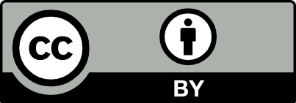 This license allows you to share and adapt the material for any purpose, even commercially.Attribution should be given to © State of New South Wales (Department of Education), 2024.Material in this resource not available under a Creative Commons license:the NSW Department of Education logo, other logos and trademark-protected materialmaterial owned by a third party that has been reproduced with permission. You will need to obtain permission from the third party to reuse its material.Links to third-party material and websitesPlease note that the provided (reading/viewing material/list/links/texts) are a suggestion only and implies no endorsement, by the New South Wales Department of Education, of any author, publisher, or book title. School principals and teachers are best placed to assess the suitability of resources that would complement the curriculum and reflect the needs and interests of their students.If you use the links provided in this document to access a third-party's website, you acknowledge that the terms of use, including licence terms set out on the third-party's website apply to the use which may be made of the materials on that third-party website or where permitted by the Copyright Act 1968 (Cth). The department accepts no responsibility for content on third-party websites.